    Colegio  Américo Vespucio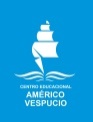     Sexto Básico  MúsicaMúsicaSexto BásicoGuía # 4Lee esta breve biografía del grupo Los Jaivas que se te presenta a continuación:LOS JAIVASLos Jaivas es una banda chilena de rock, destacada por la combinación de rock psicodélico y rock progresivo con instrumentos y ritmos folclóricos latinoamericanos, especialmente andinos. El grupo se formó en Viña del Mar (Región de Valparaíso, Chile) en 1963 y está actualmente activo. Se les ha considerado a menudo como «una de las bandas más importantes e influyentes de Chile y el resto de Sudamérica.»Durante su trayectoria, además de componer, arreglar e interpretar un gran número de temas propios, han musicalizado obras del Premio Nobel Pablo Neruda y arreglado e interpretado, composiciones de creadores como Violeta Parra y Osvaldo Rodríguez.Algunas caratulas de sus discos: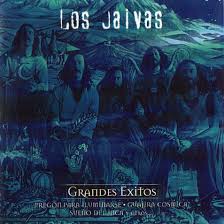 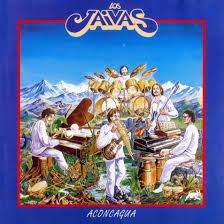 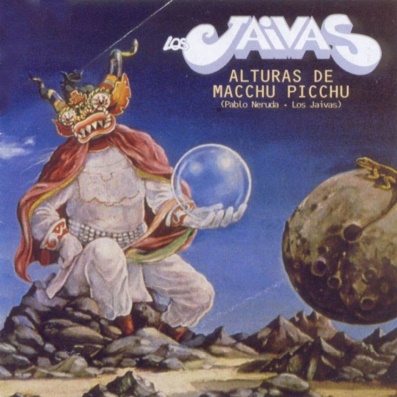 A continuación  se te presenta una de las canciones más simbólicas del grupo.Ingresa al siguiente link para escucharla : https://www.youtube.com/watch?v=zWKqatBLX58Puedes cantarla y acompañarte de su letra.Todos juntosHace mucho tiempo
que yo vivo preguntándome
para que la tierra es tan redonda
y una sola no más

si vivimos todos separados
para que son el cielo y el mar
para que este sol que nos alumbra
si no nos queremos ni mirar

tantas penas que nos van llevando
a todos al final
cuantas noches cada noche
de ternura tendremos que dar

para que vivir tan separados
si la tierra nos quiere juntar
si este mundo es uno para todos
todos juntos vamos a vivir.Responde:Bríndanos tu opinión con respecto a la letra de la canción. ¿Te agrada? ¿Por qué?_____________________________________________________________________________________________________________________________________________________________________________________________________________________________________________________________________________________________________________________________________________________________________________________________________Con respecto a la música ¿Qué instrumentos logras identificar? Menciónalos._____________________________________________________________________________________________________________________________________________________________________________________________________________________________________________________________________________________________________________________________________________________________________________________________________Te invito a seguir conociendo esta gran banda nacional, con su amplio repertorio, no te la pierdas!NombreCursoFecha6°_____/____/ 2020